中国古生物学会古无脊椎动物学分会会员代表大会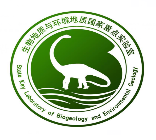 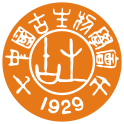 暨第三届学术年会参 会 回 执 表备注：请参会代表务必在2021年9月10日前将参会回执通过电子邮箱或信件发送给楚道亮（chudl@cug.edu.cn；联系电话：15071193391）。姓    名性别职称/职务单    位通讯地址邮编邮编参会代表类型（请打选择）正式代表（   ）          学生代表（    ）正式代表（   ）          学生代表（    ）正式代表（   ）          学生代表（    ）正式代表（   ）          学生代表（    ）正式代表（   ）          学生代表（    ）正式代表（   ）          学生代表（    ）正式代表（   ）          学生代表（    ）正式代表（   ）          学生代表（    ）联系方式手机号码办公电话办公电话办公电话E-mail头报告题目展版报告题目住宿标准、房间类型初定（请打选择）  校内350元 单  间 （   ）350元 标  间 （   ）  校内350元 单  间 （   ）350元 标  间 （   ）  校内350元 单  间 （   ）350元 标  间 （   ）校外自主预定（   ）校外自主预定（   ）校外自主预定（   ）校外自主预定（   ）校外自主预定（   ）野外考察（请打勾选择）